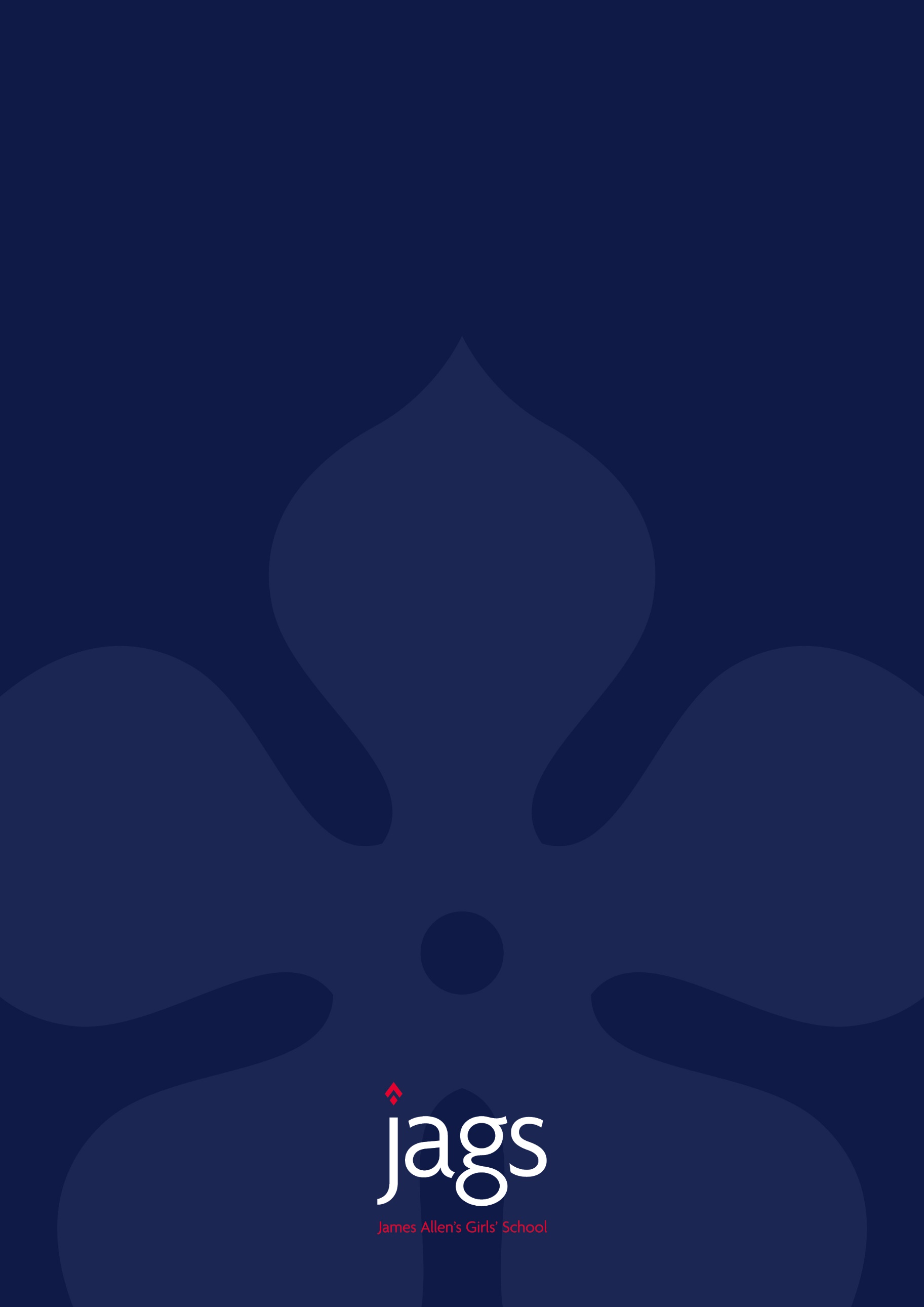 wELLBEING PRACTITIONER/SCHOOL NURSE 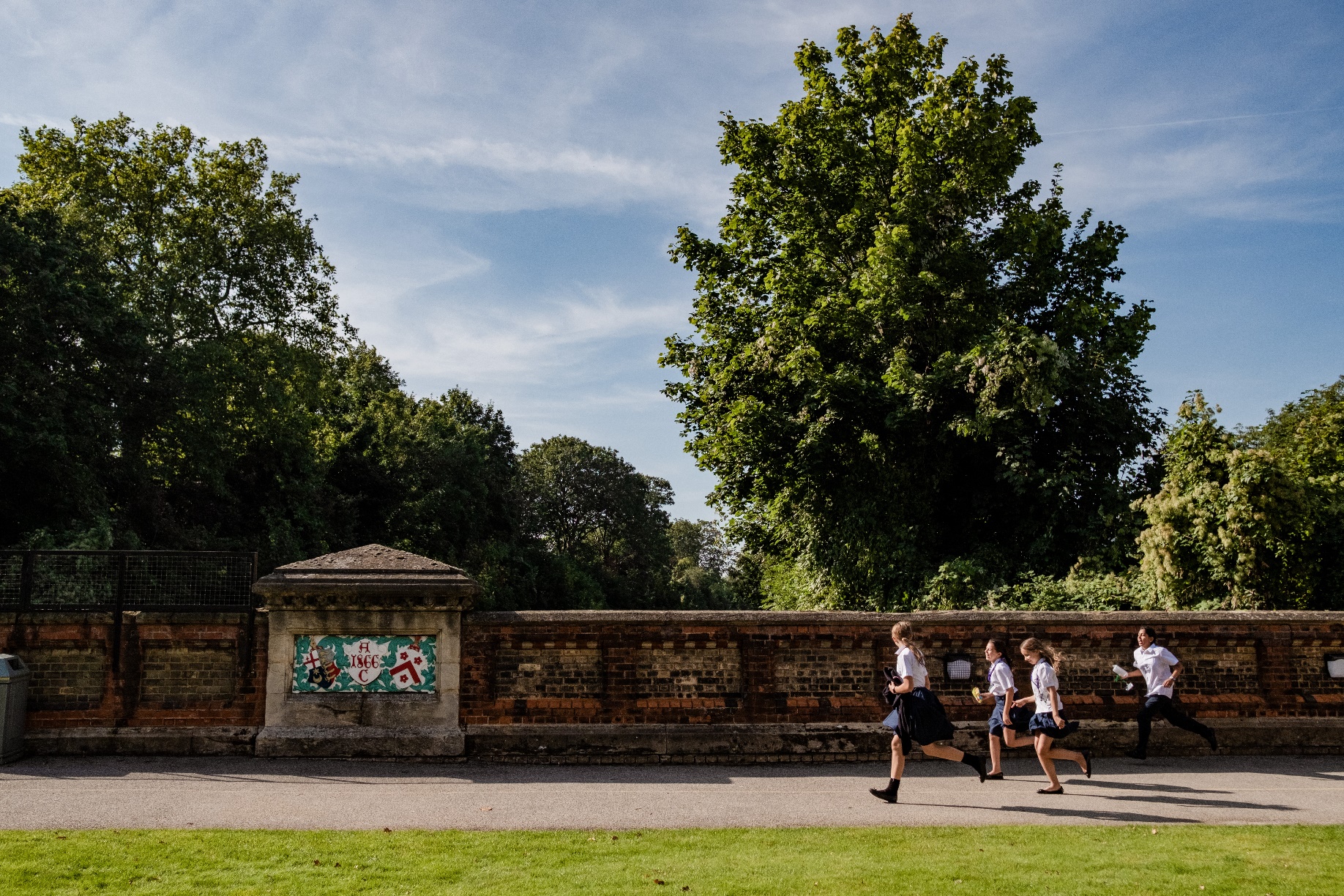 James Allen’s Girls’ School 144 East Dulwich Grove London SE22 8TEWellbeing Practitioner / School Nursemessage from the headI am delighted that you are interested in joining the JAGS community. As Head, it’s absolutely my belief that all girls should be given the opportunity to grow and flourish in an environment where there is no limit to their ambitions. At JAGS you will find a happy, diverse and dynamic community, rooted in academic excellence and yet fully committed to the breadth of a holistic education both in and out of the classroom. Compassion and commitment are central to our ethos, in this environment that values individuality and inclusivity. Our school aims, both in and out of the classroom, are clear:To celebrate our diverse and inclusive community  To champion social awareness and sustainability To empower courage, creativity and compassion in each student To inspire aspirational and authentic lifelong learners and leaders  To nurture respectful, resilient and kind individuals  It is an enormous privilege to lead this exceptional school, where all members of our school community share a passion for life and learning. I hope that this matches your educational vision, and look forward to welcoming you soon.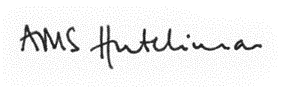 MRS ALEX HUTCHINSON, MA (OXON) PGCE 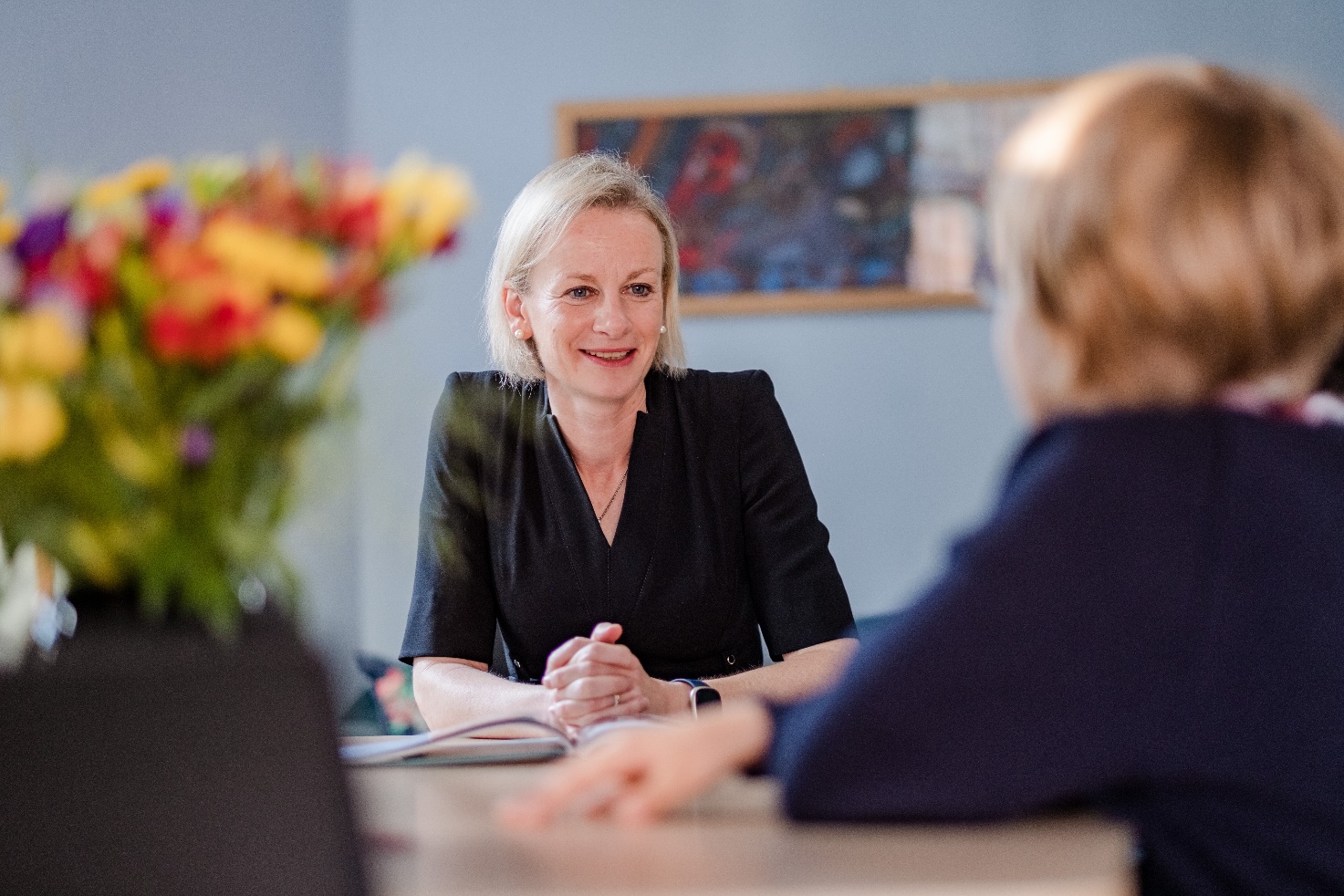 James Allen’s Girls’ School 144 East Dulwich Grove London SE22 8TEworking at jagsWorking at JAGS is about more than just working. JAGS is a community and a family that nurtures a warm and supportive environment for both the students and staff who come to learn and work here. From your first day at JAGS you will have access to some of the best educational facilities in the country and will be encouraged to take part in the many shared activities here. JAGS works hard to attract the best staff and the benefit package is both generous and competitive. 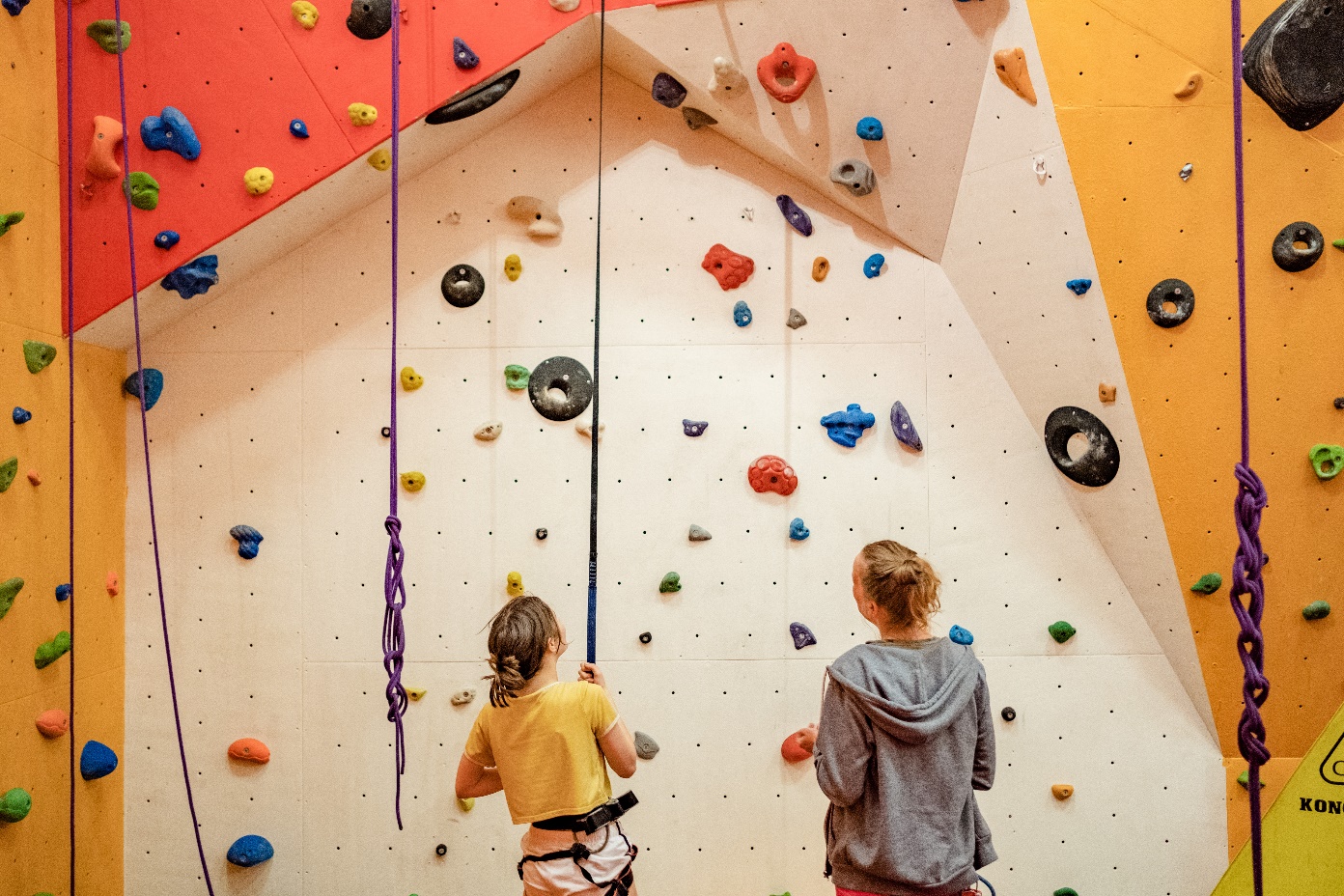 We offer you: The opportunity to join our outstanding school where public examination results consistently place JAGS amongst the leading schools in the UKA community of creative and compassionate students and staffA highly diverse and inclusive school community, committed to our bursary provisionAn inspiring and enthusiastic team of colleagues across the teaching and support staffExcellent facilities, including the latest resources to support learningUp to 10% Employer contribution to the School pension schemeA wide-ranging benefit package including lunch, free gym membership, school fee discount, cycle to work scheme, availability of computer staff loan, contribution to cost of eye tests and glasses, free access to the Dulwich Picture Gallery, death in service benefitJames Allen’s Girls’ School 144 East Dulwich Grove London SE22 8TEAll members of staff at JAGS are involved in the pastoral welfare of our pupils. We offer a nurturing environment so our pupils can be confident, happy, and positive contributors to society. Our Form tutors, Heads of Year, Heads of Section, Chaplain, Nurses, and school counsellors are overseen by the Deputy Head, Pastoral. All pupils are seen as individuals with their own needs and we work as a close team to help them navigate their way through their school life. The Nursing team at JAGS is outstanding and works closely with staff and parents to support the young people in our care.We are looking for well-qualified Wellbeing Practitioners / School Nurses to join this exceptional school who shares our vision, is passionate about the welfare and health of young people, and who will bring their own individuality to this warm and supportive team. Teamwork plays a vital role within the Department: the staff love to share good practice, resources, and ideas. In addition, any prospective candidate must show an active commitment to the values and ethos of our school community and to the welfare of the pupils within it. 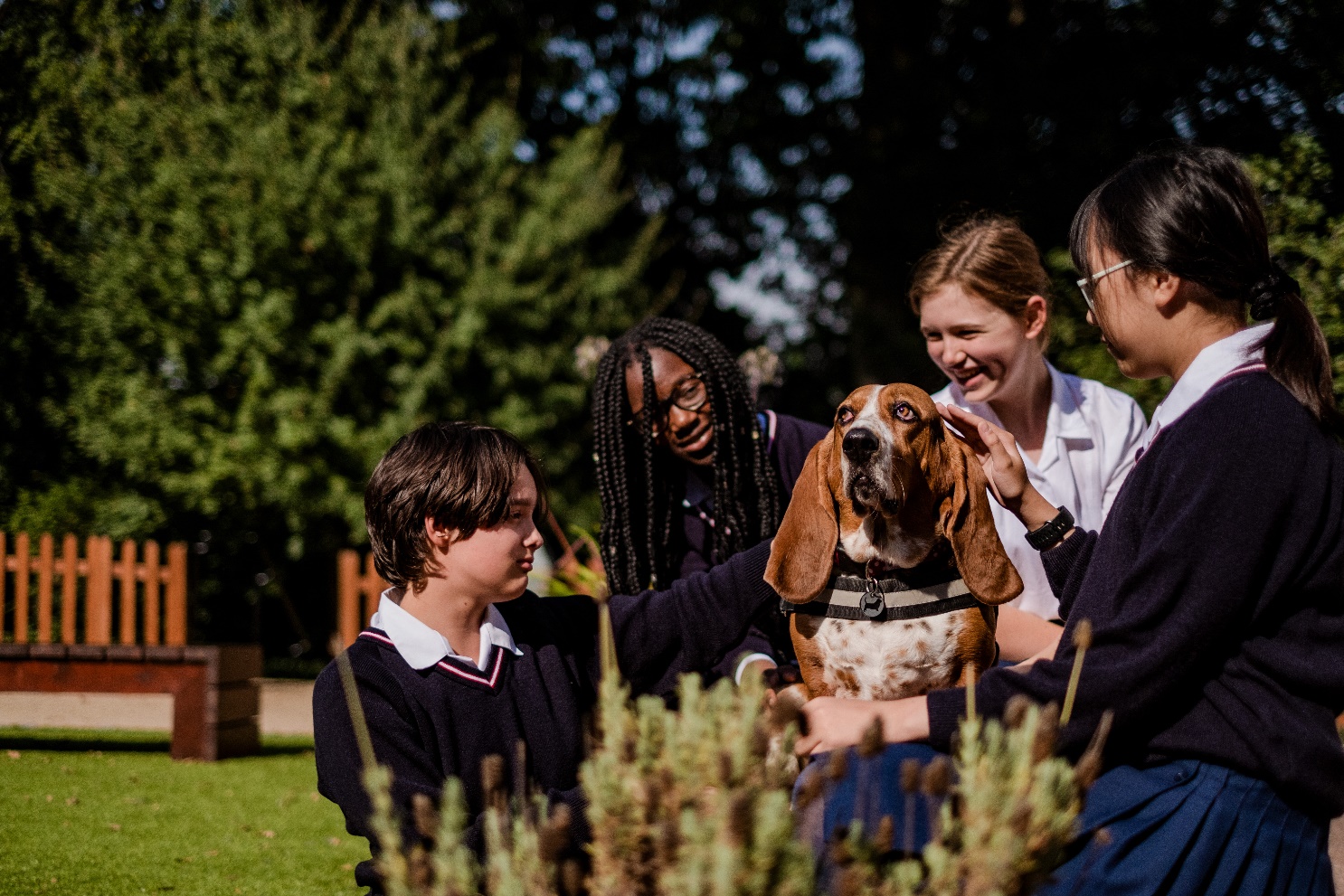 THE ROLEJob Title:	Wellbeing Practitioner / School NurseTerms & Conditions:	Part-time or Full- time (term time only + 1 week) The Medical Room opening hours are 8am – 5.30pm and hours will be required to fit in within this serviceSalary:	FTE Salary - £31,000 - £39,000Responsible to:	Senior NurseOverview	The role of the school nurses at JAGS is to support pupils’ health and wellbeing in order for them to participate fully in all aspects of school life. The Wellbeing Practitioner/School Nurse will provide medical assistance to pupils and staff as necessary and be a source of expertise within the school community. The roles focus on providing care in its widest sense concentrating on the physical, mental, and emotional wellbeing of our school community. These crucial roles will involve working closely with our in-house pastoral team, wider staff body and pupils’ parents. The roles are based in the Senior School and also cover our Junior School in addition.  Main responsibilitiesProvide emergency and urgent medical assistance to pupils and staff with the aim of encouraging pupils to return to their normal timetable as soon as appropriateWhere necessary, arranging for pupil/person to get safely home or to more appropriate care eg GP, Dentist, A&EAdministering medication according to school policyLiaison with parents/carers regarding their child’s health and wellbeing as appropriatePromote health and wellbeing to pupils and staffMedical RoomMaintain stocks of medical supplies and ensure medical equipment is accessible and in good working order.Ensuring pupils emergency medicine supplies are in date and sending reminders prior to expiry Maintenance of First aid supplies in school including JAGS Prep and Pre-Prep and provision for school trips Liaise with the Deputy Head, Pastoral, the School Doctor, Counsellors, Head of Year, and colleagues with a pastoral responsibility to ensure that appropriate information is shared to ensure the best outcomes for pupils.Liaising with external agencies such as GP’s, CAMHS as appropriateBe proactive regarding safeguarding and keep training updatedAdministrationMaintain pupil records – written and electronicProvision of first aid information for school tripsMaintain a register of school first aiders and assist with the organisation of onsite trainingAdministrative support to ensure the smooth running of vaccinations delivered by the NHS School Age Immunisation programmeContribute towards the development and updating of school medical policies, guidance and proceduresAssist with medical questionnaires and parental consents, recording and storing appropriatelyTeachingDeliver some health components of the KS3 PSHCE curriculum across the school under the guidance of the Senior Nurse and Head of PSHCE and WellbeingSupport staff Development as appropriateSupport health promotion within the schoolOtherUndertake ongoing CPD according to the NMC guidelines and code of professional conduct in order to remain on the registerUndertake any additional duties, as directed by the Senior Nurse, which are within the reasonable capability and responsibility of the Wellbeing Practitioner / School NurseThere will be some periods when the Wellbeing Practitioner / School Nurse will be required to work alonewellbeing practitioner/school nursePERSON SPECIFICATIONwellbeing practitioner/school nurseHOW TO APPLYWe welcome applications from all parts of our community and know that our school is strengthened when staff and pupils feel a true sense of belonging. To enable us to make any reasonable adjustments, please let us know when you submit your application whether you have any special requirements.The Senior Nurse, Helen Mandefield (helen.mandefield@jags.org.uk) or the Deputy Head (Pastoral) Samantha Payne (samantha.payne@jags.org.uk) will be happy to answer any questions.Please visit our website http://www.jags.org.uk/about/employment to download a JAGS Support Staff Application Form. For further information please contact recruitment@jags.org.uk or James Allen’s Girls’ School, 144 East Dulwich Grove, London SE22 8TEClosing date:		19 May 2022Interviews:		Week commencing 23 May 2022Applications will be reviewed daily, and interviews may occur at any stage after applications are received so we invite interested candidates to apply as soon as possible by submitting their completed application form to recruitment@jags.org.uk JAGS is committed to the safeguarding and welfare of children and applicants must be willing to undergo child protection screening appropriate to this post, including checks with past employers, the Disclosure and Barring Service and overseas police check if necessary. Candidates from overseas must provide information about their past conduct, for example, by providing documents issued by overseas teaching authorities.James Allen’s Girls’ School 144 East Dulwich Grove London SE22 8TE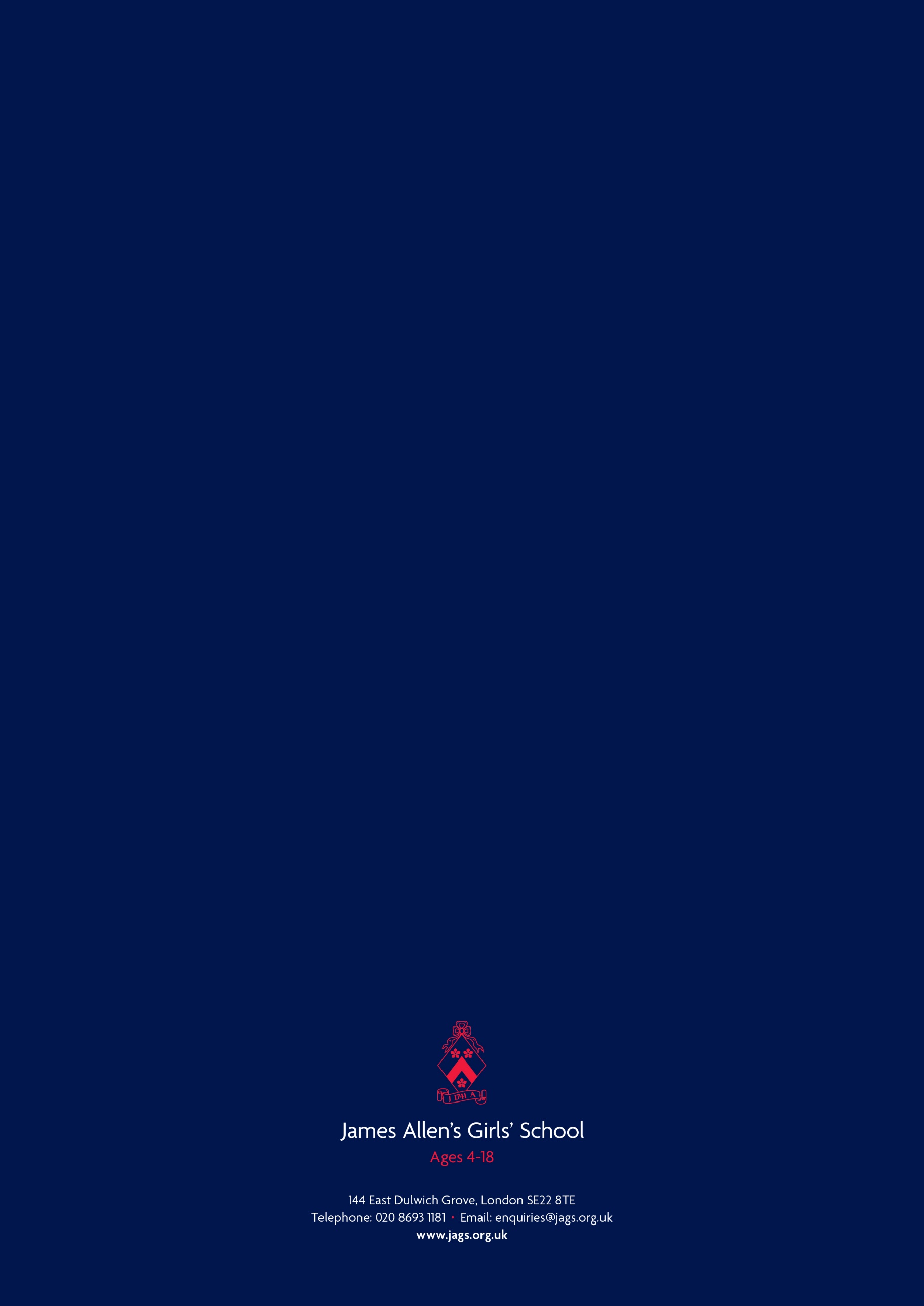 EssentialDesirableEducation/Knowledge/Work ExperienceEducation/Knowledge/Work ExperiencePrevious experience of working within a similar environmentQualified RGN, RSCN RN-Child Experience in one of the following areas: A&E, Practice Nursing, School Nursing, Education, Mental Health, PaediatricsMinimum 3 years post registration3 Day First Aid course (or willingness to undertake)Good working knowledge of safeguarding legislation and responsibilitiesPrevious experience of working within a schoolPrevious experience of working within a mental health settingSkillsSkillsAbility to build effective working relationships Excellent interpersonal skills and ability to communicate and work with all levels of staff/colleagues within the school  Good written and verbal communication skills. Strong attention to detailCompetent at using computer and Microsoft applications i.e. Outlook, word, ExcelAbility to prioritise workload Personal BehavioursPersonal BehavioursKindness, open-mindedness, and a sense of humourResilience and optimism; someone who is willing to go the extra mile in the busy life of the schoolTeam-working abilities and a keenness to enable all colleagues to contribute ideas and be part of positive changeIntegrity, diligence, and conscientiousnessFlexibility and pragmatismExtremely high standards in all aspects of professional conduct (including attendance and punctuality)Willingness to undertake additional trainingEthos & Whole School ValuesEthos & Whole School ValuesAn individual with a genuine commitment to the wellbeing of the staff and students Committed to operating as part of the school communityCommitted to diversity, inclusion, and anti-racism in the school communityCommitted to sustainabilitySafeguardingSafeguardingCommitted to safeguarding and promoting the welfare of children and young peopleA satisfactory Enhanced Disclosure from the DBS